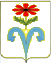 № 3АДМИНИСТРАЦИЯ ПОДГОРНЕНСКОГО СЕЛЬСКОГО ПОСЕЛЕНИЯ ОТРАДНЕНСКОГО РАЙОНА 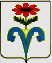 ПОСТАНОВЛЕНИЕ от 10.01.2020                                                                                          № 4ст-ца ПодгорнаяОб утверждении порядка и условий осуществления выплат отдельным категориям работников муниципального казённого учреждения культуры «Социально-культурное объединение  Подгорненского сельского поселения» имеющим право на получение стимулирующих выплат из краевого бюджета и местного бюджетов на 2020 годВ соответствии со статьей 139 бюджетного кодекса Российской Федерации, законом Краснодарского края от 15 июля 2005 года №918-КЗ «О бюджетных отношениях в Краснодарском крае» Законом Краснодарского края от 15 декабря 2004 года №805-КЗ «О наделении Органов местного самоуправления муниципальных образований Красноярского края отдельными государственными полномочиями в области социальной сферы» постановлением главы администрации (губернатора) Краснодарского края от 26 февраля 2014 года № 127 «Об утверждении порядка предоставления субсидий местным бюджетам муниципальных образований Краснодарского края по созданию условий для организации досуга и обеспечения услугами организаций культуры и организации предоставления дополнительного образования детей в муниципальных образовательных организациях (за исключением дополнительного образования детей, финансовое обеспечение которого осуществляется органами государственной власти субъекта Российской Федерации) в части поэтапного повышения уровня средней заработной платы работников муниципальных учреждений отрасли культуры, искусства и кинематографии до среднемесячной начисленной заработной платы наемных работников в организациях, у индивидуальных предпринимателей и физических лиц (среднемесячного дохода от трудовой деятельности) по Краснодарскому краю», Уставом Подгорненского сельского поселения Отрадненского района и в целях повышения эффективности решения задач социально-экономического развития Подгорненского сельского поселения Отрадненского района, повышения результативности расходов бюджета поселения  п о с т а н о в л я ю:           1. Утвердить Порядок и условия осуществления выплат отдельным категориям работников муниципального казённого учреждения культуры «Социально-культурное объединение  Подгорненского сельского поселения» Подгорненского сельского поселения Отрадненского района, имеющих право на получение стимулирующих выплат из средств краевого и местного бюджета на 2020 год (приложение №1).2. Утвердить Перечень должностей казённого учреждения культуры «Социально-культурное объединение Подгорненского сельского поселения», которым предоставляются ежемесячные денежные выплаты стимулирующего характера, не вошедшие в краевой Перечень (приложение №2).3. Казённому учреждению культуры «Социально-культурное объединение Подгорненского сельского поселения» обеспечить своевременные выплаты указанным категориям работников. Обнародовать настоящее постановление в установленном порядке и разместить на официальном сайте администрации Подгорненского сельского поселения Отрадненского района в информационно-телекоммуникационной сети Интернет.5. Контроль за выполнением настоящего постановления оставляю за собой.6. Постановление вступает в силу со дня его официального опубликования (обнародования)  и распространяет свое действие на правоотношения, возникшие с 1 января 2020 года. Глава Подгорненского сельского поселенияОтрадненский район                                                                         А. Ю. Леднёв ____________________________________________________________________ Проект подготовлен и внесен:Директор МКУК «СКО ПодгорненскоеСельское поселение Отрадненского района                                 Т.П. ДроженкоСтарший финансист администрацииПодгорненского сельского поселения                                           Н.В. ТокареваПроект согласован:Исполняющий обязанности начальника общего отдела администрацииПодгорненского сельского поселения                                         М. В. Дубинина ПОРЯДОК и условия осуществления выплаты отдельным категориям работников казённого учреждения культуры «Социально-культурное объединение  Подгорненского сельского поселения» Подгорненского сельского поселения Отрадненского района, имеющим право на получение стимулирующих выплат из средств краевого и местного бюджета на 2020 год1. Выплаты отдельным категориям работников казённого учреждения культуры осуществляется за счёт и в пределах средств, поступающих из краевого бюджета в виде межбюджетных трансфертов на 2020 год и средства бюджета Подгорненского сельского поселения в целях обеспечения стимулирования следующих категорий работников муниципальных бюджетных учреждений:работникам библиотек (библиотекари всех категорий, главный библиотекарь, ведущий библиотекарь, библиографы всех категорий, главный библиограф, ведущий библиограф, заведующий (начальник) структурным подразделением (отделом, сектором, филиала));работникам музеев и их филиалов (младший научный сотрудник, научный сотрудник, старший научный сотрудник, ведущий научный сотрудник, главный научный сотрудник, хранитель фондов, главный хранитель фондов, заведующий (начальник) структурным подразделением (отделом, сектором, филиалом), лектор (экскурсовод), музейный смотритель);работникам учреждений культурно-досугового типа (художественный руководитель, культорганизатор, режиссер, хормейстер, балетмейстер, дирижер, художники артисты (всех видов искусств), руководитель кружка, звукооператор, звукорежиссер, аккомпаниатор, заведующий (начальник) структурным подразделением (отделом, сектором, филиалом) руководитель клубного формирования, любительского объединения, клуба по интересам);работникам вышеуказанных учреждений осуществляющим деятельность по следующим профессиям рабочих: вахтёр, водитель, гардеробщик, дворник, истопник, кассир билетный, кладовщик, машинист (кочегар) котельной, машинист по стирке и ремонту белья, мойщик посуды, настройщик музыкальных инструментов, оператор видеозаписи, оператор котельной, переплетчик документов, плотник, повар, подсобный рабочий, рабочий по комплексному обслуживанию и ремонту зданий и сооружений, реставратор музыкальных инструментов, слесарь-сантехник, слесарь-электрик, сторож, уборщик служебных помещений, уборщик территорий, электрик, электромонтер по ремонту и обслуживанию электрооборудования.2. Настоящий порядок по выплатам отдельным категориям работников казённого учреждения культуры распространяются на муниципальные учреждения подведомственные Подгорненскому сельскому поселению Отрадненского района.3. Муниципальным казенным учреждениям культуры средства на указанные цели направляются как субсидии на возмещение нормативных затрат, связанных с выполнением муниципального задания на оказание ими муниципальных услуг.4. Выплаты, предоставляемые в соответствии с настоящим Порядком являются стимулирующими выплатами и носят дополнительный характер, не отменяют ранее установленные компенсационные и стимулирующие выплаты отдельным категориям работников.5. Денежные выплаты производятся в порядке и сроки, установленные для выплаты заработной платы работникам муниципальных учреждений, исходящего из фактически отработанного времени в календарном месяце, но не более 3000 (трех тысяч) рублей в месяц.6. Денежная выплата производится по основному месту работы. При занятии штатной должности не на полный оклад (должностной оклад) не на полную ставку заработной платы выплаты производятся в соответствующем процентном отношении (0,25; 0,5 или 0,75 ставки) - соответственно (25% выплаты; 50% выплаты; 75%выплаты).7. Лицам, работающим на условиях совмещения профессий (должностей), а также исполняющих обязанности временно отсутствующих работников указанных категорий, выплата производится пропорционально отработанному времени по совмещаемой (временно занимаемой) должности, если по своей основной должности работник не получает указанного выплату или получает июне в полном размере.8. Размер надбавок и доплат, включая надбавки и доплаты за совмещение должностей (профессий) и других выплат компенсационного характера, установлены согласно выполняемому дополнительному объему работ, исчисляется без учёта денежных выплатСтарший финансист администрацииПодгорненского сельского поселения                                           Н.В. ТокареваПеречень должностей муниципальных казенных учреждений культуры Подгорненского сельского поселения Отрадненского района, которым предоставляются ежемесячные денежные выплаты стимулирующего характера, не вошедшие в краевой Перечень1. Директор муниципального  учреждения культуры;2. Экономист по договорной и претензионной работе      муниципального казенного учреждения. Старший финансист администрацииПодгорненского сельского поселения                                           Н.В. ТокареваПРИЛОЖЕНИЕ №1УТВЕРЖДЕНпостановлением администрации Подгорненского сельского поселенияОтрадненского районаОт 10.01.2020  № 4ПРИЛОЖЕНИЕ №2УТВЕРЖДЕНпостановлением администрации Подгорненского сельского поселенияОтрадненского районаот 10.01.2020 г № 4